MODÈLE DE CHAMP 
D’APPLICATION DE CONCEPTION WEB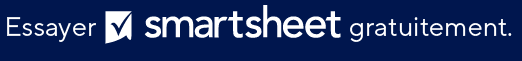 NOM DU PROJETCHAMP D’APPLICATIONAUTEUR :Version 0.0.000/00/0000INFORMATIONS SUR LE PROJET & LE CLIENTSYNTHÈSE DU PROJETCHAMP D’APPLICATIONLIVRABLES DU PROJETCOÛTCONTACTHYPOTHÈSESMODIFIER LA PROCÉDURE DE CONTRÔLEAUTORISATIONHISTORIQUE DES VERSIONS DE CHAMP D’APPLICATIONHISTORIQUE DES VERSIONS DE CHAMP D’APPLICATIONHISTORIQUE DES VERSIONS DE CHAMP D’APPLICATIONHISTORIQUE DES VERSIONS DE CHAMP D’APPLICATIONHISTORIQUE DES VERSIONS DE CHAMP D’APPLICATIONVERSIONAPPROUVÉ PARDATE DE RÉVISIONDESCRIPTION DES MODIFICATIONSAUTEURORGANISATIONORGANISATIONNOM DU CLIENTTÉLÉPHONE DU CLIENTEMAIL DU CLIENTADRESSE POSTALE DU CLIENTPROJETPROJETPROJETNOM DU PROJETCLIENTMARQUEPRODUITDATE DE DÉBUTDATE DE FINDURÉE DU PROJETQu’est-ce que le projet doit à accomplir ?Qu’est-ce que le projet implique ? Quelles sont les méthodes de livraison ?ACTIVITÉDESCRIPTION/LIENSDESCRIPTION/LIENSDÉVELOPPEMENT DE THÈMEÉLÉMENTS DE DESIGNCONFIGURATION DE L’HÔTE/DU DOMAINELISTE DES FONCTIONNALITÉSLISTE DES PAGESINCLUSION DE CONTENUTEST DE PLATEFORMETEST BÊTAJALONSJALONSJALONSDATE DE LIVRAISON ESTDATE DE LIVRAISON ESTINTITULÉ DU JALON DE PROJETLIVRABLES ET CALENDRIER DE LIVRAISON LIVRABLES ET CALENDRIER DE LIVRAISON DESCRIPTION DES LIVRABLESDATE D’ÉCHÉANCEFinalisation des contratsFinalisation de la conceptionContenu fourni par le clientConstruction du siteTestsMise en œuvre de la révisionApprobation des clients — Site bêtaDéploiement du siteApprobation des clients — Site finalCALENDRIER TARIFAIRECALENDRIER TARIFAIRECALENDRIER TARIFAIRECOÛT ESTIMÉPROGRAMMATION DE LA LIVRAISONDESCRIPTION500 $200 $75 $ par heure500 $CONDITIONS DE PAIEMENTCONDITIONS DE PAIEMENTCONDITIONS DE PAIEMENTDATE D’ACHÈVEMENTPAIEMENT DÛDESCRIPTION DE LA PHASE/DU TRAVAILNOM/FONCTIONCOORDONNÉESRépertoriez toutes les hypothèses formuléesDécrivez le processus utilisé pour mettre en œuvre des modifications au champ d’application SIGNATURE DU CLIENTNOM IMPRIMÉ DU CLIENTDATE DU CLIENTSIGNATURE DU FOURNISSEURNOM IMPRIMÉ DU FOURNISSEURDATE DU FOURNISSEUREXCLUSION DE RESPONSABILITÉTous les articles, modèles ou informations proposés par Smartsheet sur le site web sont fournis à titre de référence uniquement. Bien que nous nous efforcions de maintenir les informations à jour et exactes, nous ne faisons aucune déclaration, ni n’offrons aucune garantie, de quelque nature que ce soit, expresse ou implicite, quant à l’exhaustivité, l’exactitude, la fiabilité, la pertinence ou la disponibilité du site web, ou des informations, articles, modèles ou graphiques liés, contenus sur le site. Toute la confiance que vous accordez à ces informations relève de votre propre responsabilité, à vos propres risques.